Ausgesprochen engagierter und allseitiger Automechaniker sucht Arbeit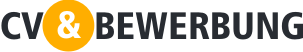  Autowerkstatt Stadt Z. Hd.: Olaf MeyerDatum 00.00.00Von der freien Stelle als Automechaniker bei Ihnen habe ich auf www.stepstone.de erfahren und ich bin der Ansicht, dass Sie aus meiner Arbeitskraft Nutzen ziehen können.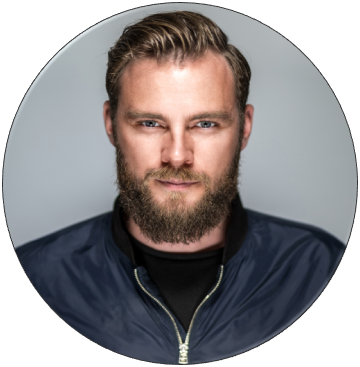   Ich habe meine Ausbildung als Automechaniker bei Gebr. Hans Schmidt Nachf. abgeschlossen, einer autorisierten Ford, Volvo und Mazda Werkstatt. Hier habe ich die Ausführung aller Arten von Reparaturen gelernt. Vier Jahre lang war ich in einem Team mit acht Gesellen beschäftigt, die Service, Garantiearbeiten und Reparaturen durchgeführt haben.Drei Jahre lang habe ich zusammen mit einem Partner eine unabhängige Werkstatt mit Reparaturen sämtlicher Automarken betrieben. Hier habe ich mein Wissen zu allen Motorfragen genutzt und ausgebaut. Ich habe unsere Kunden betreut und ihnen die beste Beratung geboten. Leider mussten wir vor Kurzem aufgrund steigender Kosten und fehlenden Kapitals schließen.Ich bin es gewöhnt, selbstständig zu arbeiten und Initiative zu übernehmen. Sämtliche Formen der Fehlersuche und Problemlösung liegen mir gut. Ich habe Überblick und Sinn für Qualität, gern helfe ich anderen. Wenn Sie sich für mich entscheiden, erhalten Sie einen zuverlässigen, fleißigen und loyalen Mechaniker, der seine Arbeit sehr gern macht.Ich hoffe, von Ihnen zu hören.Mit freundlichen GrüßenPeter TestPeter TestTeststraβe 34 – 51060 Köln – Mobil 01425 1425 – peter@test.de